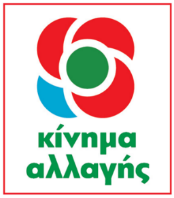 Ιωάννης ΒαρδακαστάνηςΥποψήφιος ΕυρωβουλευτήςΑθήνα, 08.03.2019Δελτίο ΤύπουΣτον Έβρο ο Ι. ΒαρδακαστάνηςΟ Ι. Βαρδακαστάνης, υποψήφιος Ευρωβουλευτής του Κινήματος Αλλαγής, θα επισκεφθεί πόλεις του Νομού Έβρου. Πιο συγκεκριμένα θα βρεθεί σε : Σουφλί, Διδυμότειχο, Ορεστιάδα, και  Αλεξανδρούπολη, την Τρίτη 12 Μαρτίου.Κατά τη διάρκεια των επισκέψεών του, ο  Ι. Βαρδακαστάνης θα πραγματοποιήσει συναντήσεις με Δημάρχους, στελέχη του Κινήματος Αλλαγής  και τέλος θα χαιρετίσει την ημερίδα-ανοιχτή συζήτηση της δημοτικής παράταξης "Αλεξανδρούπολη, Δήμος για όλους- πρώτα εσύ" του υποψήφιου Δημάρχου Αλεξανδρούπολης, Γιάννη Ζαμπούκη με τίτλο "Αλεξανδρούπολη-Προσβάσιμος Δήμος για όλους". Η εκδήλωση θα πραγματοποιηθεί στο Επιμελητήριο Έβρου στις 18.00 μμ.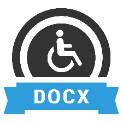 Προσβάσιμο αρχείο Microsoft Word (*.docx)Το παρόν αρχείο ελέγχθηκε με το εργαλείο Microsoft Accessibility Checker και δε βρέθηκαν θέματα προσβασιμότητας. Τα άτομα με αναπηρία δε θα αντιμετωπίζουν δυσκολίες στην ανάγνωσή του.